FICHE PRODUITHUILE D’OLIVE VIERGE EXTRA BIO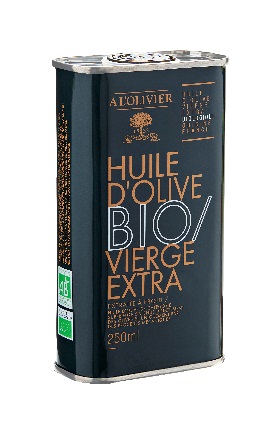 Nom du produitFormatCode articleCode EAN produit Code EAN cartonHuile d'olive biologique vierge extraBidon noir 250 ml1H121-CBHA33301493009293330149360961Nom règlementaireNom règlementaireNom règlementaireNom règlementaireNom règlementaireHuile d'olive vierge extra. Ingrédient issu de l’agriculture biologique. Extraite à froid.Huile d’olive de catégorie supérieure, obtenue directement des olives et uniquement par des moyens mécaniques. Huile d'olive vierge extra. Ingrédient issu de l’agriculture biologique. Extraite à froid.Huile d’olive de catégorie supérieure, obtenue directement des olives et uniquement par des moyens mécaniques. Huile d'olive vierge extra. Ingrédient issu de l’agriculture biologique. Extraite à froid.Huile d’olive de catégorie supérieure, obtenue directement des olives et uniquement par des moyens mécaniques. Huile d'olive vierge extra. Ingrédient issu de l’agriculture biologique. Extraite à froid.Huile d’olive de catégorie supérieure, obtenue directement des olives et uniquement par des moyens mécaniques. Huile d'olive vierge extra. Ingrédient issu de l’agriculture biologique. Extraite à froid.Huile d’olive de catégorie supérieure, obtenue directement des olives et uniquement par des moyens mécaniques. OrigineVergers arlésiens, Bouches-du-Rhône. France. La maison A L’Olivier a toujours été concernée par les questions relatives à la santé par la nourriture. C’est pourquoi, nous avons élaboré une gamme d'huiles d'olive vierge extra origine France issue de l’agriculture biologique.Vergers arlésiens, Bouches-du-Rhône. France. La maison A L’Olivier a toujours été concernée par les questions relatives à la santé par la nourriture. C’est pourquoi, nous avons élaboré une gamme d'huiles d'olive vierge extra origine France issue de l’agriculture biologique.Vergers arlésiens, Bouches-du-Rhône. France. La maison A L’Olivier a toujours été concernée par les questions relatives à la santé par la nourriture. C’est pourquoi, nous avons élaboré une gamme d'huiles d'olive vierge extra origine France issue de l’agriculture biologique.Vergers arlésiens, Bouches-du-Rhône. France. La maison A L’Olivier a toujours été concernée par les questions relatives à la santé par la nourriture. C’est pourquoi, nous avons élaboré une gamme d'huiles d'olive vierge extra origine France issue de l’agriculture biologique.Vergers arlésiens, Bouches-du-Rhône. France. La maison A L’Olivier a toujours été concernée par les questions relatives à la santé par la nourriture. C’est pourquoi, nous avons élaboré une gamme d'huiles d'olive vierge extra origine France issue de l’agriculture biologique.CompositionHuile d'olive vierge extra. Ingrédient issu de l’agriculture biologique.Variétés d'olives: Koroneiki, Arboussane, Tosca.Huile d'olive vierge extra. Ingrédient issu de l’agriculture biologique.Variétés d'olives: Koroneiki, Arboussane, Tosca.Huile d'olive vierge extra. Ingrédient issu de l’agriculture biologique.Variétés d'olives: Koroneiki, Arboussane, Tosca.Huile d'olive vierge extra. Ingrédient issu de l’agriculture biologique.Variétés d'olives: Koroneiki, Arboussane, Tosca.Huile d'olive vierge extra. Ingrédient issu de l’agriculture biologique.Variétés d'olives: Koroneiki, Arboussane, Tosca.Profil gustatifProfil gustatifProfil gustatifProfil gustatifProfil gustatifCette huile équilibrée, de type médium, possède un arôme séduisant d'agrumes, d'herbe coupée et d'herbes culinaires, avec des nuances florales qui mènent à un bouquet végétal complexe en bouche. On y retrouve d'abord l'amertume de la roquette et le feu soudain du poivre, puis s'ensuit un long final herbacé.Cette huile équilibrée, de type médium, possède un arôme séduisant d'agrumes, d'herbe coupée et d'herbes culinaires, avec des nuances florales qui mènent à un bouquet végétal complexe en bouche. On y retrouve d'abord l'amertume de la roquette et le feu soudain du poivre, puis s'ensuit un long final herbacé.Cette huile équilibrée, de type médium, possède un arôme séduisant d'agrumes, d'herbe coupée et d'herbes culinaires, avec des nuances florales qui mènent à un bouquet végétal complexe en bouche. On y retrouve d'abord l'amertume de la roquette et le feu soudain du poivre, puis s'ensuit un long final herbacé.Cette huile équilibrée, de type médium, possède un arôme séduisant d'agrumes, d'herbe coupée et d'herbes culinaires, avec des nuances florales qui mènent à un bouquet végétal complexe en bouche. On y retrouve d'abord l'amertume de la roquette et le feu soudain du poivre, puis s'ensuit un long final herbacé.Cette huile équilibrée, de type médium, possède un arôme séduisant d'agrumes, d'herbe coupée et d'herbes culinaires, avec des nuances florales qui mènent à un bouquet végétal complexe en bouche. On y retrouve d'abord l'amertume de la roquette et le feu soudain du poivre, puis s'ensuit un long final herbacé.UtilisationsHuile pour la cuisine de tous les jours: pour la cuisson des viandes, des poissons et des légumes, au four, à la poêle ou en cocotte. Pour réaliser des vinaigrettes ou des marinades. Pour assaisonner des pâtes ou agrémenter un fromage.Huile pour la cuisine de tous les jours: pour la cuisson des viandes, des poissons et des légumes, au four, à la poêle ou en cocotte. Pour réaliser des vinaigrettes ou des marinades. Pour assaisonner des pâtes ou agrémenter un fromage.Huile pour la cuisine de tous les jours: pour la cuisson des viandes, des poissons et des légumes, au four, à la poêle ou en cocotte. Pour réaliser des vinaigrettes ou des marinades. Pour assaisonner des pâtes ou agrémenter un fromage.Huile pour la cuisine de tous les jours: pour la cuisson des viandes, des poissons et des légumes, au four, à la poêle ou en cocotte. Pour réaliser des vinaigrettes ou des marinades. Pour assaisonner des pâtes ou agrémenter un fromage.Huile pour la cuisine de tous les jours: pour la cuisson des viandes, des poissons et des légumes, au four, à la poêle ou en cocotte. Pour réaliser des vinaigrettes ou des marinades. Pour assaisonner des pâtes ou agrémenter un fromage.AccordsVinaigre à la pulpe de Figue, vinaigre à la chair de Tomate & Basilic, crème balsamique noire, crème balsamique blanche, vinaigre de Xérès AOP.Vinaigre à la pulpe de Figue, vinaigre à la chair de Tomate & Basilic, crème balsamique noire, crème balsamique blanche, vinaigre de Xérès AOP.Vinaigre à la pulpe de Figue, vinaigre à la chair de Tomate & Basilic, crème balsamique noire, crème balsamique blanche, vinaigre de Xérès AOP.Vinaigre à la pulpe de Figue, vinaigre à la chair de Tomate & Basilic, crème balsamique noire, crème balsamique blanche, vinaigre de Xérès AOP.Vinaigre à la pulpe de Figue, vinaigre à la chair de Tomate & Basilic, crème balsamique noire, crème balsamique blanche, vinaigre de Xérès AOP.Durée de vie et conservationDurée de vie et conservationDurée de vie et conservationDurée de vie et conservationDurée de vie et conservation18 mois.A conserver à l'abri de la lumière et de la chaleur.18 mois.A conserver à l'abri de la lumière et de la chaleur.18 mois.A conserver à l'abri de la lumière et de la chaleur.18 mois.A conserver à l'abri de la lumière et de la chaleur.18 mois.A conserver à l'abri de la lumière et de la chaleur.18 mois.A conserver à l'abri de la lumière et de la chaleur.18 mois.A conserver à l'abri de la lumière et de la chaleur.18 mois.A conserver à l'abri de la lumière et de la chaleur.18 mois.A conserver à l'abri de la lumière et de la chaleur.18 mois.A conserver à l'abri de la lumière et de la chaleur.C'est pour préserver au maximum les arômes et les parfums délicats des huiles que nous vous conseillons de ne les ajouter qu'en fin de préparation.C'est pour préserver au maximum les arômes et les parfums délicats des huiles que nous vous conseillons de ne les ajouter qu'en fin de préparation.C'est pour préserver au maximum les arômes et les parfums délicats des huiles que nous vous conseillons de ne les ajouter qu'en fin de préparation.C'est pour préserver au maximum les arômes et les parfums délicats des huiles que nous vous conseillons de ne les ajouter qu'en fin de préparation.C'est pour préserver au maximum les arômes et les parfums délicats des huiles que nous vous conseillons de ne les ajouter qu'en fin de préparation.Colisage Colisage Colisage Colisage Colisage Carton de 6 bidons.Carton de 6 bidons.Carton de 6 bidons.Carton de 6 bidons.Carton de 6 bidons.